Lehrer_innenversuch – Bestimmung des Sauerstoffanteils in der LuftMaterialien: 		Drei- oder Vierhalskolben (200 ml), Spannungsquelle, Stromkabel, Stopfen (+ Stopfen mit Loch), Glaspipette, kurze Schlauchstück, Schlauchschellen, Absperrventil, Erlenmeyerkolben (100 ml), Stativ + Klemme, Pinzette, ParafilmChemikalien:		Kupferdraht, Eisenwolle, Wasser mit LebensmittelfarbeDurchführung: 			In einen Drei- oder Vierhalskolben wird mithilfe einer Pinzette ein Stück Eisenwolle vorgelegt und an einem Stativ mit Klemme befestigt. Kupferdrähte werden an den Kontaktstellen der Stromkabel so umwickelt, dass das Endstück ca. 3 cm überhängt. Diese Kupferdraht-Enden werden durch die äußeren gegenüberliegenden Kolbenöffnungen mit der Eisenwolle in Kontakt gebracht und mit Parafilm umwickelte Stopfen fest verschlossen. Durch die untere Kolbenöffnung wird eine Glaspipette mit Stopfen eingeführt, die mithilfe eines Schlauchstücks und Schlauchschellen mit einem Absperrventil verbunden ist. Das andere Ende des Absperrventils ist in einem Erlenmeyerkolben mit Lebensmittelfarbe gefärbtes Wasser eingetaucht. Der Hahn ist zunächst verschlossen. Die Apparatur wird an eine Spannungsquelle angeschlossen und auf 5 V eingestellt. Nach Abschluss der Verbrennungsreaktion wird der Hahn des Absperrventils geöffnet.Beobachtung:			Beim Anlegen der Spannung wird die Eisenwolle entzündet und glüht durch. Die Farbe der Eisenwolle verändert sich von grau zu dunkelgrau/schwarz. Nach Abschluss der Reaktion und Ausschalten der Spannungsquelle fließt ein Teil des gefärbten Wassers (ca. 5 ml) nach Öffnen des Hahns von dem Erlenmeyerkolben in den Rundhalskolben hoch.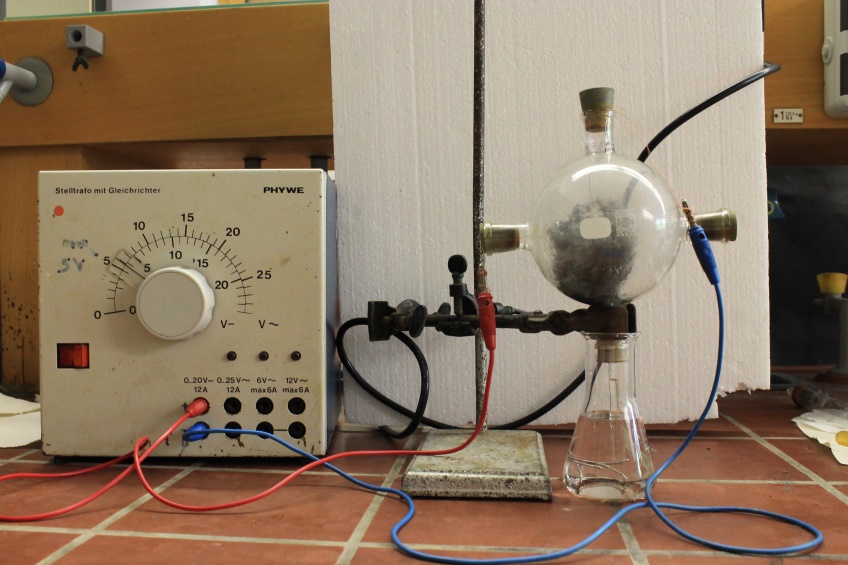 Deutung:	Bei der Verbrennung der Eisenwolle wir ein bestimmter Anteil der Luft entzogen und reagiert mit der Eisenwolle. Dadurch entsteht ein Druckunterschied (Unterdruck) zwischen Kolbeninnere und äußerer Umgebung, welcher beim Öffnen des Absperrventils durch das Einströmen des gefärbten Wassers wieder ausgeglichen wird. Es kann hier jedoch keine genaue quantitative Bestimmung des Sauerstoffs durchgeführt werden, da die Apparatur möglicherweise noch nicht dicht genug ist, so dass Luft der äußeren Umgebung in den Kolben eindringt und daher nicht das erwartete Volumen an Wasser einströmt (nur 5 ml statt 40 ml). Daher kann hier lediglich festgehalten werden, dass bei der Verbrennung ein Teil der Luft mit der Eisenwolle reagiert hat (s. Anmerkungen).Entsorgung:			Die Entsorgung der Eisenwolle erfolgt im Feststoffabfall. Das gefärbte Wasser wird in den Ausguss gegeben.Literatur:	Fang, C.-H. (Januar 1998). A Simplified Determination of Percent Oxygen in Air. Journal of Chemical Education, 75(1), S. 58.59.GefahrenstoffeGefahrenstoffeGefahrenstoffeGefahrenstoffeGefahrenstoffeGefahrenstoffeGefahrenstoffeGefahrenstoffeGefahrenstoffeEisenwolleEisenwolleEisenwolleH: 228H: 228H: 228P: 370+378bP: 370+378bP: 370+378b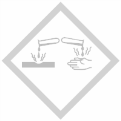 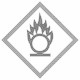 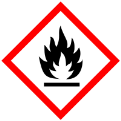 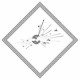 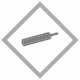 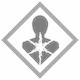 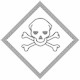 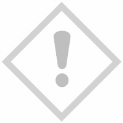 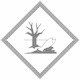 